Заслушав и обсудив информацию председателя избирательной комиссии муниципального образования «Город Архангельск» А.А. Кузнецова, избирательная комиссия муниципального образования «Город Архангельск» постановляет:1. Поддержать проект решения Архангельской городской Думы «О внесении изменений в Положение об избирательной комиссии муниципального образования «Город Архангельск», внесенный на рассмотрение Архангельской городской Думы председателем избирательной комиссии муниципального образования «Город Архангельск» Кузнецовым Александром Александровичем (прилагается).2. Направить настоящее постановление в Архангельскую городскую Думу.3. Разместить настоящее постановление на официальном сайте избирательной комиссии муниципального образования «Город Архангельск».Председатель комиссии                                                                А.А. КузнецовСекретарь комиссии                                                                      Е.Н. БерезинаАрхангельская городская ДумаСорок восьмая очередная сессия двадцать шестого созываР Е Ш Е Н И Еот "__" _________ 2018 г.  №_____О внесении изменений в Положениеоб избирательной комиссии муниципального образования«Город Архангельск»В соответствии со статьей 32 Устава муниципального образования «Город Архангельск» Архангельская городская Дума р е ш и л а:Внести в Положение об избирательной комиссии муниципального образования «Город Архангельск», утвержденное решением Архангельской городской Думы от 20 июня 2012 года № 459, следующие изменения:1. В пункте 2.1 слова «главы муниципального образования «Город Архангельск» - мэра города Архангельска» заменить словами «Главы муниципального образования «Город Архангельск».2. В пункте 2.5 слова «мэра города» заменить словами «Главы муниципального образования «Город Архангельск».3. В подпункте 6 пункта 5.1 слова «и участковые» исключить.4. В пункте 11.1 слова «мэра города Архангельска» заменить словами «Главы муниципального образования «Город Архангельск».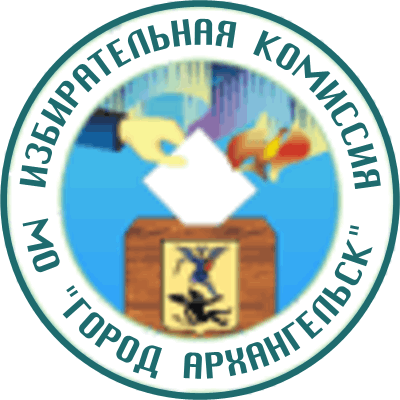 ИЗБИРАТЕЛЬНАЯ КОМИССИЯМУНИЦИПАЛЬНОГО ОБРАЗОВАНИЯ "ГОРОД АРХАНГЕЛЬСК"(Архангельская городская избирательная комиссия)ПОСТАНОВЛЕНИЕ24 апреля 2018 года                                                                                    № 6/21О проекте решения Архангельской городской Думы«О внесении изменений в Положение об избирательной комиссиимуниципального образования «Город Архангельск» Председатель городской Думы_______________   В.В. СыроваГлава муниципального образования«Город Архангельск»______________  И.В. Годзиш